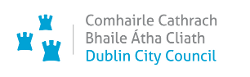 

Dublin City Council




Weekly Planning List
18/22(03/05/2022-06/05/2022)









All applications received will be considered by the Planning Authority to determine their validity in accordance with Planning and Development Regulations 2001.  Any application pending validation listed hereunder, and subsequently declared to be invalid, will be detailed in the DECISIONS SECTION of the Weekly List in a subsequent publication.Area 1 
COMMERCIALArea					Area 1 - South East
Application Number			3888/22
Application Type			Permission
Applicant				Musgrave Operating Partners Ireland Ltd
Location				Supervalu Sundrive, Sundrive Shopping  Centre, Unit
					14/15 Sundrive Road, Kimmage, Dublin 12, D12 NA09
Registration Date			04/05/2022
Additional Information		 
Proposal: Planning permission for the development will consist of the demolition of existing ESB Substation (20 Sq. m), demolition of external storage containers (67 Sq. m), and demolition of existing storage shed (155 Sq. m), demolition of internal wall structures at ground floor (57 Sq. m) and demolition of existing first floor mezzanine area (149 Sq. m); change of use, at ground floor, from storage use to retail use of 263 Sq. m with ancillary off licence use; construction of new two storey storage extension to the southeast of the existing retail building (426 Sq. m at ground floor and 372 Sq. m at first floor level), construction of new ESB substation (24 Sq. m), building elevational changes to include new fire escape doors, new glazing, new signage and all associated site and drainage works.______________________________________________________________________________Area					Area 1 - South East
Application Number			3892/22
Application Type			Permission
Applicant				Paul Gannon
Location				28 Fitzwilliam Square South, Dublin 2 D02 XF88 and 28
					Kingram Place Dublin 2 D02 YE86
Registration Date			05/05/2022
Additional Information		 
Proposal: PROTECTED STRUCTURES: For development at this site, 28 Fitzwilliam Square South, Dublin 2 D02 XF88 and 28 Kingram Place, Dublin 2 D02 YE86 Protected Structures.
Works to the main house include the demolition of extensions to the rear at ground and first floor. The removal of internal partitions and screens at first and second floors and a new opening between the ground floor reception rooms. Alterations to basement layout and partial excavation of basement floor for services. Alterations to the internal layout of rooms at ground floor return, first floor return, second floor and third floor. Construction of a sunroom at ground floor rear with a balcony at first floor return level and access steps to the rear garden. The removal and replacement of a number of non-original window sashes and the reinstatement of the window to the stairs. New french doors from first floor return to new balcony. Repointing of the brick facades front and rear. Reinstatement of a leaded fanlight to the front door. The insertion of bathrooms and a kitchen with associated services. New mechanical and electrical services with underfloor heating at ground floor level and heat pump with external unit. The addition of solar panels to the roof. Works to the mews include the change of use of the first floor to a one-bedroom flat, ancillary to the main house. The replacement of the roof with the inclusion of a roof light at ridge level and solar panels. New windows and doors. New kitchen and bathroom with associated mechanical and electrical services. Removal of cement render to north elevation and repointing of brick and stone to front and rear.______________________________________________________________________________Area					Area 1 - South East
Application Number			3893/22
Application Type			Permission
Applicant				The Royal College of Surgeons in Ireland
Location				R.C.S.I. House, 121-122,  Saint Stephen's Green,
					Dublin 2, D02 H903
Registration Date			05/05/2022
Additional Information		 
Proposal: Partial demolition of existing external stone clad planter at street level, and the insertion of a new external platform lift to access the ground floor reception area approx. 1880 mm above street level. A single pane of the existing facade will be demolished and replaced with an inward opening door as part of the disabled lift installation. The sides and rear wall of the new opening in the planter will be clad in granite to match the existing planter walls. There will be a new gate and shutter in power-coated metal finish to close off the passenger lift at night.______________________________________________________________________________Area					Area 1 - South East
Application Number			3899/22
Application Type			Permission
Applicant				Eircom Limited
Location				Block 1 & 2, Saint Clare's Park, Harold's Cross Road,
					Dublin 6 (formerly known as Saint Clare's Convent and
					Nos. 115-119, Harold's Cross Road, Dublin 6)
Registration Date			05/05/2022
Additional Information		 
Proposal: PROTECTED STRUCTURE: The development will consist of the installation of telecommunication antennas and associated equipment concealed within three no. shrouds with fitting apparatus and a cabinet and all other associated site development works on the building rooftop. The development will provide high speed wireless data and broadband services. This is a Protected Structure.______________________________________________________________________________Area					Area 1 - South East
Application Number			3904/22
Application Type			Permission
Applicant				New Ireland Assurance Company Plc and EPUT Property Trust Nominees Ltd.
Location				7-8, Wilton Terrace, Dublin, 2.
Registration Date			06/05/2022
Additional Information		 
Proposal: Development will consist of the alteration to the entrance on the front southeast elevation on to Wilton Terrace. The works will include the removal of an existing glazed door with panel above and replacement with full height glazed door ,  a single glazed panel to the left of the door will be replaced with a new stainless steel panel incorporating building directory, post box and access control. In addition, a new brise soleil system with supporting metal frame at first floor level incorporating building signage built flush with existing building facade is proposed.______________________________________________________________________________Area					Area 1 - South East
Application Number			3905/22
Application Type			Retention Permission
Applicant				Suesey Street and No.25 Limited
Location				Suesey Street, 26 Fitzwilliam Place, Dublin 2.
Registration Date			06/05/2022
Additional Information		 
Proposal: RETENTION PERMISSION : Development will consist of retention of roller box and canopy over the stairway to basement on Northwest front elevation facing onto Fitzwilliam Place.______________________________________________________________________________Area					Area 1 - South East
Application Number			3912/22
Application Type			Retention Permission
Applicant				The Dartry Health Club Ltd
Location				Dartry Health Club, 31 Palmerston Gardens, Dublin 6,
					D06 FX39
Registration Date			06/05/2022
Additional Information		 
Proposal: RETENTION : Development consists of erection of 10ft shipping container, 2.4m(l) x 2.9m(w) x 2.6m(h), wrapped in artificial foliage to cater for stretched tent gym class area. All associated site and landscape works.______________________________________________________________________________Area					Area 1 - South East
Application Number			3915/22
Application Type			Permission
Applicant				Russell & Bromley Ireland Limited
Location				76, Grafton Street, Dublin 2
Registration Date			06/05/2022
Additional Information		 
Proposal: The development will consist of: Removal of existing shopfront glazing and recessed glazing and doors and all associated framing systems, to be replaced with new glazing and associated bronze aluminium framing support system and double-swing inward opening doors flush to shopfront. Removal of existing 'FITZPATRICKS' signage from front fascia, to be replaced with 'Russell & Bromley' signage fixed to front fascia (letters to be individually back lit). Fascia to be made good as necessary for the fixing of new signage. Increase in ground floor, gross floor area arising from reconfigured shopfront from 140 sqms to 148 sqms. All ancillary works to facilitate the development.______________________________________________________________________________Area					Area 1 - South East
Application Number			3917/22
Application Type			Permission
Applicant				Sandford Park School Designated Activity Company
Location				Sandford Park School, Sandford Road, Dublin 6, D06
					FN29
Registration Date			06/05/2022
Additional Information		 
Proposal: PROTECTED STRUCTURE: Planning permission for development at this site which is within the curtilage of protected structures: (No. 11 Sandford Road, Ranelagh, Dublin 6, D06 RC94/Sandford Park Gate House - RPS Ref. No. 7426 and the Main House, Sandford Road, Ranelagh, Dublin 6, D06 FN29 - RPS Ref. No. 7427).  
The development will consist of: 
(i) replacement of all windows and doors to classroom Block B and Block A-B,
(ii) new external render finish to the existing inner courtyard and East, North and South elevations to classroom Block B and Block A-B,
(iii) removal of inner courtyard window to classroom Block A-B and infilling the opening with blockwork with a render finish,
(iv) removal of chimney stack above roof level to classroom Block A-B,
(v) alterations  to all elevations of Block C Science and Art building comprising new external render finish,
(vi) removal of UPVC conservatory to the east elevation of Block C Science and Art building
(vii) replacement of all external doors to Block C Science and Art building,
(viii) removal of chimney stack above roof level to Block C Science and Art building,
(ix) a new single storey extension (with an area of 120 sq.m) to the existing north elevation of library/dining room block at a ground floor level with a new entrance door,
(x) the installation of a roof mounted solar photovoltaic panels to classroom Block B and A-B and Block C Science and Art building to include all ancillary works and services.______________________________________________________________________________Area					Area 1 - South East
Application Number			WEB1417/22
Application Type			Retention Permission
Applicant				Anthony Robinson
Location				43, Clanbrassil Street Upper, Dublin 8 D08 RX59
Registration Date			05/05/2022
Additional Information		 
Proposal: RETENTION: Retention planning permission for the following development at 43 Clanbrassil Street Upper (Ground level), Dublin 8,  D08RX59: Change of use of parking area (18.8 sq.m.) to outdoor cafe terrace (including associated timber fencing and pergola structure).______________________________________________________________________________Area 1 
DOMESTICArea					Area 1 - South East
Application Number			3872/22
Application Type			Permission
Applicant				Joe & Eileen Shine
Location				24, Brighton Road, Rathgar, Dublin 6, D06 AP02
Registration Date			03/05/2022
Additional Information		 
Proposal: PROTECTED STRUCTURE: Development will consist of: 
(i) a 5m2 extension to the with minor alterations to the existing kitchen to provide additional utility space,  
(ii) re-roofing of existing enclosed side passage, 
(iii) installation of 1 no, new flight of stairs from first floor to attic and the conversion of the existing attic space to storage, 
(iv) removal of existing roof light to existing rear pitch of house and provision of 3 no.  additional roof lights, 
(v) replacement of existing roof light, to flat roof over kitchen, with new roof lights in revised arrangement 
(vi) replacement of solar thermal panel on south facing slope of roof return with a new solar PV array, 
(vii) removal of a non-original garage structure to rear boundary and construction of new 70.8m2 garden building for storage, office and recreational use ancillary to main house. ______________________________________________________________________________Area					Area 1 - South East
Application Number			3874/22
Application Type			Permission
Applicant				Kim O'Reilly
Location				14, Palmerston Road, Rathmines, Dublin 6, D06 X9Y4
Registration Date			03/05/2022
Additional Information		 
Proposal: PROTECTED STRUCTURE : Construction of a single storey 54m2 Garden Room, the use of which is solely ancillary to 14 Palmerston Road. The structure will be clad in granite and reclaimed brick detailing with a sedum grass roof and 2 no. rooflights.______________________________________________________________________________Area					Area 1 - South East
Application Number			3876/22
Application Type			Permission
Applicant				Karl Quinn
Location				57, South Hill, Dublin 6, D06 TX64
Registration Date			03/05/2022
Additional Information		 
Proposal: The proposed development shall consist of:
• Demolition of existing single storey extension to rear
• Construction of new part two storey part single storey extension to the rear of existing dwelling
• Construction of a new attic dormer window to the rear on the main /upper roof;
• Widening of existing vehicular entrance width to 3.5m;
• Alterations to the side of the main / upper roof including new rooflight to front roof slope and new pitched roof to existing front entrance canopy
• All associated demolition, internal alterations, site, landscaping and ancillary works.______________________________________________________________________________Area					Area 1 - South East
Application Number			3883/22
Application Type			Permission
Applicant				Raymond Bradley
Location				183, Harold's Cross Road, Dublin 6W, D6W HV18.
Registration Date			04/05/2022
Additional Information		 
Proposal: Widening of existing side gate off Parkview Avenue for vehicle access to rear garden of existing end of terrace two storey dwelling.______________________________________________________________________________Area					Area 1 - South East
Application Number			3890/22
Application Type			Permission
Applicant				Paula & James Bradshaw
Location				9, Bremen Avenue, Irishtown, Dublin 4
Registration Date			04/05/2022
Additional Information		 
Proposal: RETENTION & PERMISSION: Development will consist of Retention of rooflight to the front slope, front porch, front bay window and lean-to roof and Permission for new rear extension consisting of a ground floor rear extension, first floor rear extension, attic level dormer structure and first floor side window to the gable.______________________________________________________________________________Area					Area 1 - South East
Application Number			3894/22
Application Type			Retention Permission
Applicant				Vickers Capital Ltd.
Location				8 & 10, Dunville Avenue, Dublin 6
Registration Date			05/05/2022
Additional Information		 
Proposal: RETENTION:PROTECTED STRUCTURE: The development consists of the removal of the plinth and railings from the front of properties to create vehicular access,the paving of the front gardens and for the erection of two no. bin storage units. Nos. 8 & 10 Dunville Avenue are protected structures.______________________________________________________________________________Area					Area 1 - South East
Application Number			3896/22
Application Type			Permission
Applicant				Liam and Michelle MacDonagh
Location				44, Wilfield Road, Dublin 4, D04 N726
Registration Date			05/05/2022
Additional Information		 
Proposal: Conversion of existing attic space comprising of modification of existing roof structure new access stairs and flat roof dormer to the rear. New vehicular dishing of existing pavement to allow the construction of a vehicular access point and driveway to existing front garden.______________________________________________________________________________Area					Area 1 - South East
Application Number			WEB1393/22
Application Type			Permission
Applicant				Emily Jing & Mark Denton
Location				3, Barrow Street, Dublin 4 D04 T6T1
Registration Date			03/05/2022
Additional Information		 
Proposal: Single storey extension with a courtyard to the rear and first-floor extension to the rear give an additional bedroom.  Demolition of existing single storey extension______________________________________________________________________________Area					Area 1 - South East
Application Number			WEB1395/22
Application Type			Permission
Applicant				Sylvaine Ni Cheallachain
Location				152 Clonmacnoise Road, Dublin 12
Registration Date			03/05/2022
Additional Information		 
Proposal: Planning permission for an attic conversion to non habitable storage space with proposed new dormer to rear roof, roof windows to front roof with ancillary works______________________________________________________________________________Area					Area 1 - South East
Application Number			WEB1396/22
Application Type			Permission
Applicant				Nicholas McNicholas
Location				28, Park Lane, Sandymount, Dublin 4 D04 ND29
Registration Date			03/05/2022
Additional Information		 
Proposal: An attic conversion with dormer windows & roof-light to the rear and incorporates raising the ridge line at No. 28, Park Lane, Sandymount, Dublin. D04 ND29______________________________________________________________________________Area					Area 1 - South East
Application Number			WEB1404/22
Application Type			Permission
Applicant				Barry Fitzgerald
Location				140, Corrib Road, Terenure, Dublin 6w D6W YY84
Registration Date			04/05/2022
Additional Information		 
Proposal: Planning Permission to construct an extension to the side which is 2 storey, and an extension to the rear which is  part 1 storey and part 3 storey, and to develop the existing attic space at dwelling at 140 Corrib Road, Terenure, Dublin 6W, Co. Dublin, D6W YY84______________________________________________________________________________Area					Area 1 - South East
Application Number			WEB1407/22
Application Type			Permission
Applicant				Davies Arc Design Ltd
Location				15, Bath Avenue, Dublin 4 D04 XK06
Registration Date			04/05/2022
Additional Information		 
Proposal: Planning permission for new vehicular and pedestrian entrances to front garden allowing for off street parking.______________________________________________________________________________Area					Area 1 - South East
Application Number			WEB1412/22
Application Type			Permission
Applicant				Fiona Rorarty
Location				295, Kimmage Road Lower, Dublin 6w D6W EV91
Registration Date			05/05/2022
Additional Information		 
Proposal: Single storey and first-floor extension to the rear with two ground-floor windows to the side, one first floor window to the side.______________________________________________________________________________Area					Area 1 - South East
Application Number			WEB1414/22
Application Type			Permission
Applicant				Rachael Smith
Location				66, Herberton Road, Dublin 12
Registration Date			05/05/2022
Additional Information		 
Proposal: The construction of one flat roofed dormer and one roof window to the rear of the property; and two roof windows to the front of the property, to change the existing roof attic space to a bedroom with shower room______________________________________________________________________________Area					Area 1 - South East
Application Number			WEB1418/22
Application Type			Permission
Applicant				Rachael Smith
Location				66, Herberton Road, Dublin 12 D12 NW20
Registration Date			06/05/2022
Additional Information		 
Proposal: The construction of one flat roofed dormer and one roof window to the rear of the property; and two roof windows to the front of the property, to change the existing roof attic space to a bedroom with shower room.______________________________________________________________________________Area					Area 1 - South East
Application Number			WEB1419/22
Application Type			Permission
Applicant				Sylvaine Ni Cheallachain
Location				152, Clonmacnoise Road, Crumlin, Dublin 12 D12 YK8R
Registration Date			06/05/2022
Additional Information		 
Proposal: Planning permission for an attic conversion to non habitable storage space with proposed new dormer to rear roof, roof windows to front roof with ancillary works______________________________________________________________________________Area					Area 1 - South East
Application Number			WEB1423/22
Application Type			Permission
Applicant				Jason Bayle
Location				15, Bath Avenue, Dublin 4
Registration Date			06/05/2022
Additional Information		 
Proposal: Planning permission for new vehicular and pedestrian entrances to front garden allowing for off street parking.______________________________________________________________________________Area 1 
DecisionsArea					Area 1 - South East
Application Number			0108/22
Application Type			Social Housing Exemption Certificate
Decision				Grant Social Housing Exemption Cert
Decision Date			03/05/2022
Applicant				JP Dairy Developments Limited
Location				To the rear of 4-16 Saint Brendan's Cottages, Dublin 4
Additional Information		 
Proposal: SHEC: 3 two-storey three-bedroom mews houses & 1 two-storey two bedroom mews house______________________________________________________________________________Area					Area 1 - South East
Application Number			0109/22
Application Type			Social Housing Exemption Certificate
Decision				Grant Social Housing Exemption Cert
Decision Date			03/05/2022
Applicant				Naga Srikanth Janjanam
Location				Side of 4, Rafter's Lane, Dublin 12
Additional Information		 
Proposal: SHEC: A new single storey pitched roof dwelling attached to side of existing semi-detached bungalow.______________________________________________________________________________Area					Area 1 - South East
Application Number			0111/22
Application Type			Section 5
Decision				ADDITIONAL INFORMATION
Decision Date			05/05/2022
Applicant				The Estates & Facilities Department Trinity College
Location				Lecky Library, Arts Building, Trinity College,  Dublin
					2
Additional Information		 
Proposal: EXPP: PROTECTED STRUCTURE: Replacement of glazing systems to lower ground and upper ground levels, north side of the building.______________________________________________________________________________Area					Area 1 - South East
Application Number			3036/16/X1
Application Type			Extension of Duration of Permission
Decision				ADDITIONAL INFORMATION (EXT. OF PERM)
Decision Date			06/05/2022
Applicant				College Square GP3 Limited
Location				Site of 0.2925ha at Apollo House, Tara Street and 9-11
					Townsend Street (incl. The long Stone Pub), Dublin 2
Additional Information		 
Proposal: EXT. OF DURATION: Apply for permission for development at a site of 0.2925ha at Apollo House, Tara St., Dublin 2 and 9-11 Townsend Street (Incl. The Long Stone Pub), Dublin 2. The site is bounded by Townsend St. to the south, Tara St. to the East, Hawkins House to the West and Poolbeg St. to the North. The proposed development consists of the demolition of the existing Apollo House located on Tara St. and Poolbeg St.,and the Long Stone Pub on Townsend St., Dublin 2 and construction of a commercial office building ranging in height from 5 storey to 12 storeys (including one level of plant). The total gross floor area above ground of this building will be circa 16,205 sq.m. The ground floor includes office entrance and foyer of 245 sq.m, 2 no. café / restaurant / retail units (160 sq.m respectively) and 1 no. bar / café / restaurant unit of 460 sq.m. Access to the level basement will be via a ramp onto Townsend St., basement -2 contains 40 no. car parking spaces and associated plant and basement -1 contains 174 no. cycle spaces and associated shower & toilet facilities, plant area and 2 no. ancillary storage spaces of approx. 280 sq.m and 60 sq.m. cycle access to the basement will be via a dedicated, access controlled cycle stair accessed from the new civic space. Roof terraces are provided on the west and south elevation at tenth floor level, on the east elevations at eight floor level, on the west elevation at sixth floor level and on the south elevations at fifth floor levels. The development will also consist of a new civic space onto Poolbeg St. including proposed hard and soft landscaping features and boundary treatment to adjoining Hawkins House. The proposed development also includes for the provision of green roofs; retail / café / restaurant signage; a new ESB substation; associated site servicing (foul and surface water drainage and water supply); and all other associated site excavation and site development works above and below ground.______________________________________________________________________________Area					Area 1 - South East
Application Number			3478/22
Application Type			Permission
Decision				GRANT PERMISSION
Decision Date			03/05/2022
Applicant				Elvi Larsen  & James Bourke
Location				4, Vavasour Square, Dublin 4, D04 DH74
Additional Information		 
Proposal: A proposed new 11.7 sq.m conservatory/glasshouse extension to the rear of the existing dwelling with associated site works.______________________________________________________________________________Area					Area 1 - South East
Application Number			3479/22
Application Type			Permission
Decision				ADDITIONAL INFORMATION
Decision Date			03/05/2022
Applicant				Bamboozle Ltd.
Location				5, Saint Andrew Street, Dublin 2
Additional Information		 
Proposal: RETENTION & PERMISSION:PROTECTED STRUCTURE: Development at No. 5 Saint Andrew Street, Dublin 2 (a four storey over basement Protected Structure - Register of Protected Structures Ref. no. 7568). 
The proposed development consists of:
-Retention planning permission for: the change of use of the first, second and third floors from office to residential use (3 no. c. 50 sq.m apartments, one at first floor level, one at second floor level, one at third floor level); and internal alterations to the Protected Structure associated with the change of use of the upper floors from office to residential use; and 
-Planning permission for internal for fire safety related works at ground, first, second and third floor levels.______________________________________________________________________________Area					Area 1 - South East
Application Number			3488/22
Application Type			Retention Permission
Decision				REFUSE RETENTION PERMISSION
Decision Date			04/05/2022
Applicant				Joe Somerville of JS Real Estate
Location				Glenogra, 64 Merrion Road, Dublin 4
Additional Information		 
Proposal: RETENTION: Retention permission is sought for 2 no. single storey ancillary structures located in rear yard of Glenogra. Structure A is 27m2 in area and structure B is 33m2 in area, each structure ranges in height from 2.4m to 2.9m. ______________________________________________________________________________Area					Area 1 - South East
Application Number			3496/22
Application Type			Permission
Decision				GRANT PERMISSION
Decision Date			04/05/2022
Applicant				The Congregation of the Holy Spirit
Location				St. Michaels College, Ailesbury Road, Dublin 4.
Additional Information		 
Proposal: PROTECTED STRUCTURE: planning permission for development will consist of a single storey poolhall to accommodate a 5 lane 25 metre swimming pool, two communal changing rooms, entrance lobby, storage, sanitary facilities, ancillary accommodation, photovoltaic panels on the roof and associated plant and drainage infrastructure.  Site works consist of a new paved forecourt with 4 car parking spaces, the widening of the existing service road and the erection of a new fence to the north of the proposed poolhall to replace existing.  All works are situated within the curtilage of a protected structure, St. Michaels House.  A natura impact statement has been prepared in respect of the proposed development.______________________________________________________________________________Area					Area 1 - South East
Application Number			3501/22
Application Type			Permission
Decision				ADDITIONAL INFORMATION
Decision Date			05/05/2022
Applicant				Titleridge Limited
Location				33/34, Dame Street, Dublin 2
Additional Information		 
Proposal: The development will consist of refurbishment and minor alterations of the existing shop fronts including concealed lighting and hand painted signage. This planning application is being submitted in response to Condition 2 of Grant of Permission of Planning Application 2185/21 Granted 30-Aug-2021.______________________________________________________________________________Area					Area 1 - South East
Application Number			3503/22
Application Type			Permission
Decision				ADDITIONAL INFORMATION
Decision Date			05/05/2022
Applicant				Grattan O'Brien
Location				18 Terenure Road North, Dublin 6w
Additional Information		 
Proposal: Planning permission for a change of use of existing hair salon/retail unit (95.5sq.m) to off licence use, internal alterations to the ground floor layout, removal of existing shopfront and replace with a new shopfront including signage and all associated site and development works.______________________________________________________________________________Area					Area 1 - South East
Application Number			3505/22
Application Type			Permission
Decision				ADDITIONAL INFORMATION
Decision Date			05/05/2022
Applicant				David Wall
Location				96 Lansdowne Park, Ballsbridge, Dublin 4, D04 K5Y3,
					and within the curtilage of 18 Lansdowne Road,
					Ballsbridge, Dublin 4.
Additional Information		 
Proposal: PROTECTED STRUCTURE: permission  for the demolition of existing garden room and small annex and the addition of two, 3 storey townhouses with off street car parking, with charging points, by widening of existing vehicular access for the two proposed dwellings, landscaping front and rear and all associated building services and works.  The proposed works area within the curtilage of a protected structure.______________________________________________________________________________Area					Area 1 - South East
Application Number			3507/22
Application Type			Permission
Decision				GRANT PERMISSION
Decision Date			05/05/2022
Applicant				Nicola Cochrane and Eddie Daly
Location				 Old Elm Lawn, 63 Serpentine Avenue, Sandymount,
					Dublin 4, D04H4X2
Additional Information		 
Proposal: The development will consist of demolition of existing single story extensions to north and east of existing house, demolition of existing storage shed located on west boundary of the site, and construction of new single-story extension to the east comprising kitchen dining space, and new single story extension connecting the existing house to the existing prefabricated temporary structure, comprising circulation space, storage and bathroom. The development includes a balcony to the front, overlooking the front garden of the property to the north, new door at first floor level in location of existing window, and new windows at ground floor level facing to north and east.______________________________________________________________________________Area					Area 1 - South East
Application Number			3518/22
Application Type			Permission
Decision				GRANT PERMISSION
Decision Date			06/05/2022
Applicant				Thomas O'Malley
Location				30 Eaton Square, Terenure, Dublin 6W, D6W W973
Additional Information		 
Proposal: Planning permission consisting of alterations to the garage structure adjoining the laneway to the rear of site, raising the ridge height from its current level of 4.5m above ground level to a new height of 6m above ground level, accommodating a home office space at ground level and a mezzanine with storage above. Materials and finishes generally will match existing with the addition of a new zinc roof covering. A new window is to be provided at mezzanine level facing the public laneway.______________________________________________________________________________Area					Area 1 - South East
Application Number			3777/22
Application Type			Retention Permission
Decision				APPLICATION DECLARED INVALID
Decision Date			03/05/2022
Applicant				Deborah Tynan
Location				7, Morehampton Lane, Dublin 4, D04 V6K3
Additional Information		 
Proposal: RETENTION: Permission for retention of the front boundary wall and site entrance.______________________________________________________________________________Area					Area 1 - South East
Application Number			3803/22
Application Type			Permission
Decision				APPLICATION DECLARED INVALID
Decision Date			03/05/2022
Applicant				Michael Ryan
Location				24, Baggot Street Lower, Dublin 2
Additional Information		 
Proposal: PROTECTED STRUCTURE: PERMISSION & RETENTION: Permission for retention of change of use of basement level from salon use (vacant) to residential use (basement flat), and the associated alterations. Permission is also sought for works to complete the conversion of the basement to residential use. These include completion of the new staircase and the provision of a new separating partition in the stair hall affecting the basement level only.______________________________________________________________________________Area					Area 1 - South East
Application Number			3805/22
Application Type			Permission
Decision				APPLICATION DECLARED INVALID
Decision Date			03/05/2022
Applicant				Paul Gannon
Location				28 Fitzwilliam Square South, Dublin 2 D02 XF88 and 28
					Kingram Place Dublin 2 D02 YE86
Additional Information		 
Proposal: PROTECTED STRUCTURE: Works to the main house include the demolition of extensions to the rear at ground and first floor. The removal of internal partitions and screens at first and second floors and a new opening between the ground floor reception rooms. Alterations to basement layout and partial excavation of basement floor for services. Alterations to the internal layout of rooms at ground floor return, first floor return, second floor and third floor. Construction of a sunroom at ground floor rear with a balcony at first floor return level and access steps to the rear garden. The removal and replacement of a number of non original window sashes and the reinstatement of the window to the stairs. New french doors from first floor return to new balcony. Repointing of the brick facades front and rear. Reinstatement of a leaded fanlight to the front door. The insertion of bathrooms and a kitchen with associated services. New mechanical and electrical services with underfloor heating at ground floor level and heat pump with external unit. The addition of solar panels to the roof. Works to the mews include the change of use of the first floor to a one-bedroom flat, ancillary to the main house. The replacement of the roof with the inclusion of a roof light at ridge level and solar panels. New windows and doors. New kitchen and bathroom with associated mechanical and electric services. Removal of cement render to north elevation and repointing of brick and stone to front and rear.______________________________________________________________________________Area					Area 1 - South East
Application Number			3806/22
Application Type			Permission
Decision				APPLICATION DECLARED INVALID
Decision Date			03/05/2022
Applicant				The Royal College of Surgeons in Ireland
Location				RCSI House , 121/122, St. Stephen's Green, Dublin 2,
					D02 H903
Additional Information		 
Proposal: The development will consist of the partial demolition of the existing external stone clad planter at street level and the insertion of a new external platform lift to access the ground floor reception area approx. 1880 mm above street level. A single pane of the existing facade will be demolished and replaced with an inward opening door as part of the disabled lift installation. The sides and rear wall of the new opening in the planter will be clad in granite to match the existing planter walls. There will be a new gate and shutter in power-coated metal finish to close off the passenger lift at night.______________________________________________________________________________Area					Area 1 - South East
Application Number			3812/22
Application Type			Permission
Decision				APPLICATION DECLARED INVALID
Decision Date			03/05/2022
Applicant				K.P. Crown Dental
Location				196, Harolds Cross Road, Terenure, Dublin 6W, D6W VN24
Additional Information		 
Proposal: 1. Retention permission for dental clinic at 196A (first floor) 2. Change of use from retail to dental clinic at 196A (ground floor) 3. To construct a new staircase at 196A. To connect two units 196A & 196 on the ground floor with a new opening. Internal alteration works, alteration works to the shop front and all ancillary site works.______________________________________________________________________________Area					Area 1 - South East
Application Number			3818/22
Application Type			Permission
Decision				APPLICATION DECLARED INVALID
Decision Date			04/05/2022
Applicant				Sandford Park School Designated Activity Company
Location				Sandford Park School, Sandford Road, Ranelagh, Dublin
					6, D06 FN29
Additional Information		 
Proposal: PROTECTED STRUCTURE: Planning permission for development at this site which is within the curtilage of protected structures: (No. 11 Sandford Road, Ranelagh, Dublin 6, D06 RC94/Sandford Park Gate House - RPS Ref. No. 7426 and the Main House, Sandford Road, Ranelagh, Dublin 6, D06 FN29 - RPS Ref. No. 7427).  
The development will consist of: 
(i) replacement of all windows and doors to classroom Block B and Block A-B,
(ii) new external render finish to the existing inner courtyard and East, North and South elevations to classroom Block B and Block A-B,
(iii) removal of inner courtyard window to classroom Block A-B and infilling the opening with blockwork with a render finish,
(iv) removal of chimney stack above roof level to classroom Block A-B,
(v) alterations  to all elevations of Block C Science and Art building comprising new external render finish,
(vi) removal of UPVC conservatory to the east elevation of Block C Science and Art building
(vii) replacement of all external doors to Block C Science and Art building,
(viii) removal of chimney stack above roof level to Block C Science and Art building,
(ix) a new single storey extension (with an area of 120 sq.m) to the existing north elevation of library/dining room block at a ground floor level with a new entrance door,
(x) the installation of a roof mounted solar photovoltaic panels to classroom Block B and A-B and Block C Science and Art building to include all ancillary works and services.______________________________________________________________________________Area					Area 1 - South East
Application Number			3822/22
Application Type			Permission
Decision				APPLICATION DECLARED INVALID
Decision Date			04/05/2022
Applicant				Yellowprint Ltd
Location				42 Fitzwilliam Place, Dublin 2
Additional Information		 
Proposal: PROTECTED STRUCTURE: Planning permission for the following: modifications involving material changes to disabled toilet and tea station at ground floor level in the rear return.______________________________________________________________________________Area					Area 1 - South East
Application Number			3825/22
Application Type			Permission
Decision				APPLICATION DECLARED INVALID
Decision Date			05/05/2022
Applicant				PI Hotels & Restaurants Ireland Ltd
Location				A site of 0.064 hectares on lands formerly including
					No. 1 and No. 3 Prince's Court, at the junction of
					Gloucester Street South and Prince's Street South,
 					Dublin 2
Additional Information		 
Proposal: Permission for development of 5 No. illuminated external signs and building facade lighting. This external signage and lighting application relates to a previously permitted development (Dublin City Council Reg. Ref. 4805/19, which has been amended by Dublin City Council Reg. Ref. 3088/20) currently under construction on a site of 0.064 hectares on lands formerly including No. 1 and No. 3 Prince's Court, at the junction of Gloucester Street South and Prince's Street South, Dublin 2. The proposed development consists: of the erection of (a) 2 No. high level internally illuminated signs, 1 No. on the southern elevation (8.533 sq m) and 1 No. on the northern elevation (4.053 sq m) and (b) 3 No. low level internally illuminated signs, 1 No. on the western elevation (0.611 sq m) and 2 No. double-sided projecting roundels on the western and northern elevation each (0.566 sq m each); and the provision of building facade lighting on the western and northern elevations.______________________________________________________________________________Area					Area 1 - South East
Application Number			3839/22
Application Type			Permission
Decision				APPLICATION DECLARED INVALID
Decision Date			05/05/2022
Applicant				Elm Park Golf & Sports Club CLG
Location				Elm Park Golf & Sports CLG, Nutley House, Nutley Lane,
					Dublin, D04 WE09
Additional Information		 
Proposal: Development consists of the construction of a single storey building, 51m2 in area and 3 outdoor proprietary roofed swing bays to serve as a swing space / driving range for the existing Elm Park Golf Club at Nutley House, Nutley Lane, Dublin, D04 WE09.______________________________________________________________________________Area					Area 1 - South East
Application Number			3930/21
Application Type			Permission
Decision				GRANT PERMISSION
Decision Date			04/05/2022
Applicant				William Gilbert Treacey
Location				79, Sandford Road, Dublin 6, D06 CK83
Additional Information		Clarification of Add. Information Recd.
Proposal: Planning permission for the following development:
-Demolition of 283 sq.m of existing commercial buildings,
-Erection of six, two-storey (plus attic) townhouses,
-8 car parking spaces, and all associated site works (including drainage).______________________________________________________________________________Area					Area 1 - South East
Application Number			3943/21
Application Type			Permission
Decision				GRANT PERMISSION
Decision Date			05/05/2022
Applicant				Barry and Sharon Dillon
Location				39 Wellington Road, Dublin 4
Additional Information		Additional Information Received
Proposal: PROTECTED STRUCTURE: Permission is sought for:
A.	Two storey extension (at first and second floor level) built on existing two storey extension to rear. Proposed accommodation is bedroom and bathroom.
B.	Remove arch stair window and raise opening to facilitate access to the new extension.
C.	Alter existing stairs to enable additional stair flight.
This house is a protected structure.______________________________________________________________________________Area					Area 1 - South East
Application Number			4158/16/X1
Application Type			Extension of Duration of Permission
Decision				ADDITIONAL INFORMATION (EXT. OF PERM)
Decision Date			03/05/2022
Applicant				The Board of Governors N.M.H
Location				National Maternity Hospital, Holles Street, Dublin 2
Additional Information		 
Proposal: EXT.OF DURATION: RETENTION: Permission for a temporary period of five years and retention permission for a temporary period of five years for development at this (0.7014 ha) site.
The development will consist of:
Permission for:
(i) Provision of new extension (310 sq.m) to connect to existing hospital building over Holles Row and west of Meade's Terrace at second floor to expand the existing Labour & Delivery Unit (LDU) including ancillary rooms;
(ii) Provision of glazed emergency access stair from ground to second floor to service the new extension;
(iii) Demolition of existing shed and covered area (103 sq.m) at ground level to facilitate the extension;
Retention of: existing two storey temporary structure (210 sq.m) underneath proposed extension incorporating pathology laboratory at ground floor and engineering offices at first floor and screen wall previously permitted under Reg. Ref. 3629/07; and all ancillary and associated works.______________________________________________________________________________Area					Area 1 - South East
Application Number			WEB1204/22
Application Type			Permission
Decision				GRANT PERMISSION
Decision Date			03/05/2022
Applicant				Ailsa Zircher
Location				11, Home Villas, Donnybrook, Dublin 4
Additional Information		 
Proposal: Planning permission for a ground floor and first floor extension to the rear of a two storey terraced house at 11 Home Villas, Donnybrook, Dublin 4.  The proposed development will consist of the construction of a ground floor full width extension and first floor full width pitched roof extension with balcony. The proposed ground floor extension measures 11m2 and first floor extension measures 10 m2 to give a total extension area of 21m2 (total gross house area including existing house is 75 m2).  The proposed development will also consist of general remedial works to the ground and first first floor layouts including new bathroom at ground floor with reworking of plan and removal of sections of ground and first floor existing house rear walls, proposed new rooflights to existing flat roof to rear, ground floor courtyard and associated site works.______________________________________________________________________________Area					Area 1 - South East
Application Number			WEB1210/22
Application Type			Retention Permission
Decision				REFUSE RETENTION PERMISSION
Decision Date			04/05/2022
Applicant				Roisin Curley
Location				3, Gilford Avenue, Sandymount, Dublin 4 D04 DH29
Additional Information		 
Proposal: The development consists of the retention of a single storey domestic extension to the rear of the main house and including a skylight extending to a height of 5.22m.  Retention permission is also sought for  a window and glazed door with glazed side panel facing the northern site boundary at ground floor level. ______________________________________________________________________________Area					Area 1 - South East
Application Number			WEB1212/22
Application Type			Permission
Decision				GRANT PERMISSION
Decision Date			04/05/2022
Applicant				Brian and Joanne Lee
Location				16, Windmill Avenue, Crumlin, Dublin 12
Additional Information		 
Proposal: To construct a single storey extension to the side of existing semi-detached dwelling with new vehicle access to the front______________________________________________________________________________Area					Area 1 - South East
Application Number			WEB1218/22
Application Type			Permission
Decision				GRANT PERMISSION
Decision Date			05/05/2022
Applicant				Richard Hogan
Location				9, Eaton Road, Terenure, Dublin 6w Dublin D6W VR02
Additional Information		 
Proposal: A new dormer window to existing converted attic space to rear of existing dwelling and all associated site works.______________________________________________________________________________Area					Area 1 - South East
Application Number			WEB1221/22
Application Type			Permission
Decision				GRANT PERMISSION
Decision Date			06/05/2022
Applicant				Laurance Nesbitt
Location				47, Pigeon House Road, Ringsend, Dublin 4
Additional Information		 
Proposal: The development will consist of proposed new pedestrian gate, vehicle access and driveway to accommodate electric vehicle and charging point and new boundary railing between adjoining properties no.47and no.48. Pigeon House Road, Ringsend, Dublin 4.______________________________________________________________________________Area					Area 1 - South East
Application Number			WEB1222/22
Application Type			Permission
Decision				REFUSE PERMISSION
Decision Date			06/05/2022
Applicant				Patrick Twomey
Location				5, Saint Broc's Cottages, Donnybrook, Dublin 4
Additional Information		 
Proposal: Increase ridge height to existing roof to incorporate attic conversion with dormer to rear and two storey extension to rear incorporating first floor north-east facing balcony and new pedestrian access to side______________________________________________________________________________Area					Area 1 - South East
Application Number			WEB1223/22
Application Type			Permission
Decision				REFUSE PERMISSION
Decision Date			05/05/2022
Applicant				Martin O'Brien
Location				229A, Rathmines Road Upper, Rathmines, Dublin 6
Additional Information		 
Proposal: Planning permission for a change of use of site at 229A Rathmines Road Upper, Rathmines, Dublin 6, D06 H7F8 from commercial to residential.  The permission will include the demolition of the existing 2 storey 86.9sqm office building and a single storey 49sqm workshop. It will include the construction of  2no.  2 storey, 3 bedroom flat-roofed dwellings (Unit 1 - 106.3sqm & Unit 2 - 110.5sqm)  with stone cladding at ground floor level, smooth painted render finish at first-floor level, large expansive glazing with vertical timber louvres providing privacy, private first floor terraces (Unit 1 - 13.1sqm & Unit 2 - 13.4sqm) with glass balustrades.  The permission will also include proposed rooflights,  flat-roofed clerestories, a shared communal driveway with 1 no. car parking space per unit and all associated site services.______________________________________________________________________________Area					Area 1 - South East
Application Number			WEB1395/22
Application Type			Permission
Decision				APPLICATION DECLARED INVALID
Decision Date			05/05/2022
Applicant				Sylvaine Ni Cheallachain
Location				152 Clonmacnoise Road, Dublin 12
Additional Information		 
Proposal: Planning permission for an attic conversion to non habitable storage space with proposed new dormer to rear roof, roof windows to front roof with ancillary works______________________________________________________________________________Area					Area 1 - South East
Application Number			WEB1407/22
Application Type			Permission
Decision				APPLICATION DECLARED INVALID
Decision Date			06/05/2022
Applicant				Davies Arc Design Ltd
Location				15, Bath Avenue, Dublin 4 D04 XK06
Additional Information		 
Proposal: Planning permission for new vehicular and pedestrian entrances to front garden allowing for off street parking.______________________________________________________________________________Area					Area 1 - South East
Application Number			WEB1414/22
Application Type			Permission
Decision				APPLICATION DECLARED INVALID
Decision Date			06/05/2022
Applicant				Rachael Smith
Location				66, Herberton Road, Dublin 12
Additional Information		 
Proposal: The construction of one flat roofed dormer and one roof window to the rear of the property; and two roof windows to the front of the property, to change the existing roof attic space to a bedroom with shower room______________________________________________________________________________ Area 1 
Appeals NotifiedNone______________________________________________________________________________Area 1 
Appeals DecidedArea					Area 1 - South East
Application Number			3746/21
Appeal Decision			REMOVE CONDITIONS
Appeal Decision Date		04/05/2022
Applicant				Ann Kelsey and Michael Swift
Location				137-139 Terenure Road West, Terenure, Dublin 6W, D6W
					VH05 and D6W XH56
Additional Information			 
Proposal: Planning permission consisting of demolition of rear ground floor extensions/sheds and side garage and first floor side structure of No. 139 Terenure Road and construction of a rear and side single storey extension with rooflight, a first floor side extension with hipped roof, new roof lights to side and rear main roof. Upgrade of finish to No. 137 Terenure Road rear extension, internal connections between both dwellings for use as a single dwelling, internal alterations, a new window layout to both rear elevations, general refurbishment, associated site, drainage and landscaping works to front and rear, replacement of rear boundary wall to No. 141 Terenure Road in agreement with neighbour.______________________________________________________________________________Area					Area 1 - South East
Application Number			3906/21
Appeal Decision			GRANT PERMISSION
Appeal Decision Date		@03/05/2022
Applicant				Maeve Walsh
Location				Ground Floor Unit, 8 Main Street, Donnybrook, Dublin 4
Additional Information			 
Proposal: Permission is sought for the following; a new revised glazed shopfront with a single door, construct a single storey pitched roof extension to the rear of the existing building for storage, incorporating new a smaller roller shutter type access door and pedestrian gate onto the rear lane and to change the use from vacant financial commercial unit on the ground floor of this three storey mid terrace building to a pet related retail/reception to the front of the unit and veterinary clinic to the rear of the existing unit and associated internal modifications. ______________________________________________________________________________ Area					Area 1 - South East
Application Number			WEB1713/21
Appeal Decision			GRANT PERMISSION
Appeal Decision Date		29-Apr-2022
Applicant				Fiona and Steve Glynn
Location				27, Sydney Parade Avenue, Sandymount, Dublin 4
Additional Information			 
Proposal: Works include the demolition of an existing single storey extension to the rear. The construction of a new single storey extension to the rear, three storey extension to the side and rear and alterations to the entrance gate. Internal alterations, refurbishment and decoration. No significant trees will be affected and existing parking spaces retained.				***Amendment to Week 17***______________________________________________________________________________

Dublin City Council



SECTION 5 EXEMPTIONS


18/22
(03/05/2022-06/05/2022)Area					Area 1 - South East
Application Number			0132/22
Application Type			Section 5
Applicant				The Board of the College
Location				Printing House, Trinity College Dublin, Dublin 2
Registration Date			03/05/2022
Additional Information			 
Proposal: EXPP: PROTECTED STRUCTURE:
Item 1: Trench East Elevation
Item 2 to 5: Opening up of floor
Item 6 to 9: Opening up of ceiling
Item 10 to 12: Opening up of ceiling
Item 13: Removal of modern acoustic ceiling
Item 14: Expose truss bearings
Item 15: Expose wall plate and rafter ends______________________________________________________________________________
Area					Area 1 - South East
Application Number			0135/22
Application Type			Section 5
Applicant				D.L. Builders
Location				42, Rathmines Road Lower, Dublin, 6
Registration Date			05/05/2022
Additional Information			 
Proposal: EXPP: PROTECTED STRUCTURE: Repairs to timber sash windows to the front and rear facades.______________________________________________________________________________
Area					Area 1 - South East
Application Number			0137/22
Application Type			Section 5
Applicant				Walls Construction
Location				Hawkins House, Hawkins Street, Dublin 2
Registration Date			06/05/2022
Additional Information			 
Proposal: EXPP: Request for use of Hawkins House site as a builders compound for the construction of the adjacent College Square development.______________________________________________________________________________
Area					Area 1 - South East
Application Number			0139/22
Application Type			Section 5
Applicant				Circle K Ireland Energy Group Limited
Location				Units 3 & 4 Ballast House, 17-21 Westmoreland Street,
					Dublin 2, D02 X677.
Registration Date			06/05/2022
Additional Information			 
Proposal: EXPP: Whether planning permission is required for works which comprise the rebranding of external shopfront signage to the existing retail unit.______________________________________________________________________________
Area					Area 1 - South East
Application Number			0140/22
Application Type			Section 5
Applicant				Circle K Ireland Energy Group Limited
Location				49, Grafton Street, Dublin 2
Registration Date			06/05/2022
Additional Information			 
Proposal: EXPP: Whether planning permission is required for works which comprise the rebranding of external shopfront signage to the existing retail unit.______________________________________________________________________________
Area					Area 1 - South East
Application Number			0141/22
Application Type			Section 5
Applicant				D.L Builders
Location				44, Rathmines Road Lower, Dublin 6
Registration Date			06/05/2022
Additional Information			 
Proposal: EXPP: PROTECTED STRUCTURE: Repairs including the replacement of some members within the painted timber sash windows to the front and rear facades.______________________________________________________________________________
